Муниципальное дошкольное образовательное учреждение детский сад присмотра и оздоровления №14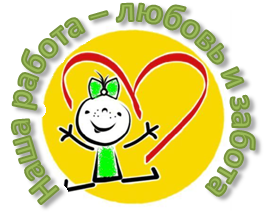 2013 годПОСЛОВИЦЫ И ВЫСКАЗЫВАНИЯ ВЕЛИКИХ ЛЮДЕЙ ДЛЯ ДЕВИЗОВ И ЭПИГРАФОВ МЕРОПРИЯТИЯ■ Землю солнце красит, а человека – труд.■ О человеке судят по его труду.■ Ремесло - золотой браслет на руке.■ Каков промысел, такова и добыча.■ С мастерством люди не родятся, но добытым мастерством гордятся.■ Всякое ремесло честно, кроме воровства.■ Всякому молодцу ремесло к лицу.■ Люби дело – мастером будешь.■ На работу с радостью, а с работы с гордостью.■ Какие труды, такие и плоды.■ Пашню пашут, руками не машут.■ С охотой можно и в камень гвоздь забить. ■ Белые руки чужие труды любят.■ За всякое дело берись умело.■ Не начавши – думай, а начавши – делай. ■ Не за своё дело не берись, а за своим – не ленись.■ Работаешь добросовестно, в глаза людям смотреть не совестно.■ Скоро сказка сказывается, да не скоро дело делается.■ На чужой работе и солнце не движется.■ К чему душа лежит, к тому и руки приложатся.■ Птицу узнают в полете, а человека в работе.■ Мала пчелка, да и та работает.■ У плохого мастера и пила плохая.■ Делано наспех — и сделано насмех.■ Маленькое дело лучше большого безделья.■ У ленивой пряхи и для себя нет рубахи.■ Господской работы не переработаешь.■ Цыплят по осени считают.■ Поле труд любит.■ Чтоб в почете быть, надо труд свой полюбить.■ Кто ни чего не делает, тот ни когда не имеет времени.■ Кто не работает, тот не ошибается.■ Труд человека кормит, а лень портит. ■ Не учи безделью, а учи рукоделью.■ Больше дела – меньше слов. ■ Кто в слове скор, тот в деле редко спор.■ Пока железо в работе, его и ржа не берет. ■ Деревья смотри в плодах, а людей смотри в делах.■ Глазам страшно, а руки сделают.■ Не тот хорош, кто лицом пригож, а тот хорош, кто на дело гож. ■ За много дел не берись, а в одном отличись.■ Не говори, что делал, а говори, что сделал.■ Думай ввечеру, что делать поутру.■ Клади картошку в окрошку, а любовь в дело. ■ У плохого мастера и пила плохая.■ Делано наспех — и сделано насмех.■ Без дела жить – только небо коптить.■ Без дела сидит да в пустой угол глядит.■ Без труда и отдых не сладок.■ Будешь трудиться – будет у тебя и хлеб и молоко водиться.■ Была бы охота – заладиться всякая работа.■ Кто мало говорит, тот больше делает.■ Кто не работает, тот и не ест.■ Как потопаешь, так и полопаешь.■ Долог день до вечера, коли делать нечего.■ Без труда не вытащишь и рыбку из пруда.■ С ремеслом и увечный хлеба добудет.■ С молитвой в устах, с работой в руках.■ Кто что знает, тем и хлеб добывает.■ Всякая работа мастера хвалит. ■ Пот ключом бьет, а жнец свое берет.■ У кузнеца руки золотые, а у певца - слова.■ Посеяно с лукошко, там и выросло немножко.■ Больше мастерства нет драгоценности.■ Не худое ремесло, кто умеет сделать и весло.■ Не отрубишь дубка, не надсадя пупка.■ Муравей не велик, а горы копает.■ Кто рано встает, тому Бог подает.■ Дал Бог руки, а веревки сам вей!■ На Бога уповай, а без дела не бывай!■ Не спрашивай урожаю, а паши да молись Богу. ■ Станешь лениться, будешь с сумой волочиться.■ Не то дорого, что красного золота, а дорого, что доброго мастерства.■ Был бы ловец, а ружье будет. На ловца и зверь бежит.■ Не бравшись за топор, избы не срубишь.■ Тот и господин, кто все может сделать один.■ Ремесло не коромысло, плеч не оттянет.■ Быстро сделанная работа хорошей не бывает.■ Дай всякому делу перебродить на своих дрожжах. ■ И гладко стружит, и стружки кудрявы.■ Не без ума, так и не без промысла. ■ Человек сыт одним хлебом, да не одним ремеслом.■ Кто что знает, тем и хлеб добывает.■ Всяко ремесло честно, кроме воровства.■ Ремесло пить-есть не просит, а хлеб приносит.■ Не просит ремесло хлеба, а само кормит.■ Ремеслу везде почет.■ Мастерство везде в почете.■ Кто ленив с сохой, тому все год плохой.■ Делу — время, потехе — час.

 Не профессия выбирает человека, а человек профессию.
(Сократ.)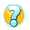  Нет профессий с большим будущим, но есть профессионалы с большим будущим.
(Илья Ильф и Евгений Петров.) Без труда не может быть чистой и радостной жизни.
(А.П. Чехов.) Нужно любить то, что делаешь, и тогда труд – даже самый грубый – возвышается до творчества.(Максим Горький.) Труд — целительный бальзам, он — добродетели источник.
(Гердер И.) В природе все мудро продумано и устроено, всяк должен заниматься своим делом, и в этой мудрости — высшая справедливость жизни.
(Леонардо да Винчи) Работа, которую мы делаем охотно, исцеляет боли.
(Шекспир У.) Труд притупляет горе.
(Цицерон) Труд должен быть сообразен силам человека. Он дурен, то есть неприятен тогда, когда превышает их.
(Чернышевский Н. Г.)Преодолевши какой ни на есть труд, человек чувствует удовольствие.
(Суворов А. В.)Трудитесь, пока позволяют силы и годы.
(Овидий) Тела юношей закаляются трудом.
(Цицерон) Слава в руках труда.
(Леонардо да Винчи) Жить — значит работать. Труд есть жизнь человека.
(Вольтер) Если человек с ранних лет усвоил привычку к труду, труд ему приятен. Если же у него этой привычки нет, то лень делает труд ненавистным.
(Гельвеций К.) Деятельность — единственный путь к знанию.
(Шоу Б.)Назначение человека — в разумной деятельности.
(Аристотель) Кто желает съесть орех, должен разбить скорлупу.(Плавт) Самые выдающиеся дарования губятся праздностью.
(Мишель Монтень) Каждый должен быть величествен в своем деле.
(Грасиан-и-Моралес) Человек должен трудиться, работать в поте лица, кто бы он ни был, и в этом одном заключается смысл и цель его жизни, его счастье, его восторги.
(Чехов А. П.) Велико ли, мало ли дело, его надо делать.(Эзоп) Лучшее лекарство от безделья — постоянный и честный труд.
(Сервантес)Трудовой процесс, если он свободен, кончается творчеством.
(Пришвин М. М.) Мастер – это человек, с удовольствием делающий то, что не получается у других.
(Словарь парадоксальных определений.) Лежит дорога к счастью через труд.Пути иные к счастью не ведут.
(Абу Шукур.) Друзья, берегите минуту и час
Любого из школьных дней!
Пусть станет профессором каждый из вас
В профессии нужной своей.
(М. Раскатов.)ВЕСЁЛЫЕ ВОПРОСЫ НА ЗНАНИЕ ПОСЛОВИЦ И КРЫЛАТЫХ ФРАЗ О ПРОФЕССИЯХ
 К представителям какой профессии лучше всего подходит пословица «Не место красит человека, а человек место»?
(Маляры.)Представитель какой военной профессии, согласно пословице, ошибается только один раз?
(Сапёр.) Не боги горшки обжигают, а … Кто?
(Гончар.) Какая русская пословица приравнивает повара к доктору?
(«Добрый повар стоит доктора».Ведь от питания во многом зависит здоровье человека.) Как физики заканчивают всем известную пословицу: «Работа не волк, …»?
(А произведение силы на расстояние.«Работа не волк, в лес не убежит».)В какой «зоологической» пословице заключена формула высшего мастерства дипломата?
(И волки сыты, и овцы целы.)Назовите фольклорного погонщика телят.
(Макар.Куда Макар телят не гонял.)

 Закончите известную русскую пословицу: «Терпенье и труд всё ...»:
А. Разотрут. В. Перетрут.
Б. Оботрут. Г. Притрут.

Как заканчивается пословица: «Землю красит солнце, а человека…»?
А. Парикмахер. В. Гримёр.
Б. Маникюрша. Г. Труд.

 Как работают лентяи?
А. Подняв воротник. В. Спустя рукава.
Б. Расшнуровав ботинки. Г. Расстегнув пуговицы.

 Закончите русскую пословицу: «Будешь лениться – узнаешь…»
А. Кнут. В. Директора.
Б. Голод. Г. Наслаждение.

 Откуда не вытащишь рыбку без труда?
А. Из аквариума. В. Из морозилки.
Б. Из пруда. Г. Из пеликана.

 Как говорят о маленькой зарплате или стипендии?
А. Котята намяукали. В. Кошка намыла.
Б. Кот наплакал. Г. Коту на сапоги.

 Вставьте пропущенное слово в пословицу «... бьёт издалека, но всегда наверняка».
А. Кузнец. В. Футболист.
Б. Снайпер. Г. Боксёр.

 Кто кого, согласно русской пословице, видит издалека?
А. Пчеловод пчеловода. В. Рыбак рыбака.
Б. Охотник охотника. Г. Астроном астронома.

 Как заканчивается русская пословица: «Один в поле ...»?
А. не пахарь. В. не футболист.
Б. не воин. Г. не агроном.

 Вставьте профессию в русскую пословицу: «У семи … дитя без глазу»:
А. Учителей. В. Нянек.
Б. Окулистов. Г. Тренеров.

 Кем, согласно русской пословице, является человек для своего счастья?
А. Портным. В. Кузнецом.
Б. Укротителем. Г. Программистом.

Какая профессия пропущена в пословице: «Без клещей …, что без рук»?
А. Стоматолог. В. Кузнец.
Б. Арахнолог. Г. Инфекционист.(Речь идёт об инструменте для захвата, зажима, а не о несущих различные инфекции паукообразных, которых изучает наука арахнология.)
Какого профессионала, согласно русской пословице, «кормит сеть»?
А. Телевизионщика. В. Электрика.
Б. Web-мастера. Г. Рыбака.ДИДАКТИЧЕСКАЯ ЗАДАНИЕ«ВСТАВЬТЕ ПРОПУЩЕННУЮ ПРОФЕССИЮ В РУССКИЕ ПОСЛОВИЦЫ»■ Без клещей … (кузнец) что без рук.■ Для того … (кузнец) клещи куёт, чтоб рук не ожечь.■ Не молот железо куёт, а … (кузнец), что молотом бьёт.■ Без топора не … (плотник), без иглы не … (портной).■ Не топор тешет, а … (плотник).■ … (Плотник) без топора, что изба без угла.■ Нынче в поле … (тракторист), завтра в армии … (танкист.)■ Каков … (тракторист), таков и трактор.■ Шить не будешь - … (портным) не станешь.■ И … (швец), и … (жнец), и на дуде игрец.■ Всякий … (портной) на свой покрой.■ Добрый … (портной) с запасом шьёт.■ Хороший … (закройщик) все выкроит. По мастерству и закрой.■ Длинная нитка – ленивая … (швея).■ К … (гребцу) и берег приплывает.■ Какова … (пряха), такова на ней и рубаха.■ На хорошего … (охотника) и зверь бежит.■ Умелый … (охотник) зря стрелу не выпустит.■ У … (мельника) – хлеб, у … (охотника) – мясо.■ … (Рыбака) кормит сеть.■ Один в море не … (рыбак).■ Не перо пишет, а …(писарь).■ Сперва сам поучись, потом в … (учителя) становись.■ У … (врача) лечись, а у умного учись.■ Кто яблоко в день съедает, у … (врача) не бывает.■ Время – лучший … (лекарь).■ … (Учёный) без практики – пчела без мёду.■ … (Повар) и нюхая наестся.■ … (Повар) с голода не умрёт.■ Каков … (строитель), такова и обитель!■ У семи … (нянек) дитя без глазу.■ Плохому … (танцору) и сапоги мешают.■ Без … (пастуха) овцы не стадо.■ Добрый … (пастух) не о себе печется, о скотине.■ Плохой … (пастух), который к волчьему вою глух.■ У хорошей … (доярки) корова маслом доится.■ Хорош … (садовник), хорош и крыжовник.Литература.Мазнин И.А. 500 загадок для детей. М.: ТЦ Сфера, 2004.Лысаков В.Г. 1000 загадок. М.: АСТ Донецк: Сталкер, 2006.http://www.bestreferat.ru/referat-136305.htmlhttp://nsportal.ru/detskii-sad/raznoe/trudovoe-vospitanie-doshkolnikov-1